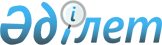 Теректі аудандық мәслихатының 2017 жылғы 15 желтоқсандағы № 17-2 "2018-2020 жылдарға арналған аудандық бюджет туралы" шешіміне өзгерістер енгізу туралы
					
			Күшін жойған
			
			
		
					Батыс Қазақстан облысы Теректі аудандық мәслихатының 2018 жылғы 10 қазандағы № 26-1 шешімі. Батыс Қазақстан облысының Әділет департаментінде 2018 жылғы 25 қазанда № 5361 болып тіркелді. Күші жойылды - Батыс Қазақстан облысы Теректі аудандық мәслихатының 2019 жылғы 22 ақпандағы № 32-1 шешімімен
      Ескерту. Күші жойылды - Батыс Қазақстан облысы Теректі аудандық мәслихатының 22.02.2019 № 32-1 шешімімен (алғашқы ресми жарияланған күнінен бастап қолданысқа енгізіледі).
      Қазақстан Республикасының 2008 жылғы 4 желтоқсандағы Бюджет кодексіне және Қазақстан Республикасының 2001 жылғы 23 қаңтардағы "Қазақстан Республикасындағы жергілікті мемлекеттік басқару және өзін-өзі басқару туралы" Заңына сәйкес Теректі аудандық мәслихат ШЕШІМ ҚАБЫЛДАДЫ:
      1. Теректі аудандық мәслихатының 2017 жылғы 15 желтоқсандағы №17-2 "2018-2020 жылдарға арналған аудандық бюджет туралы" шешіміне (Нормативтік құқықтық актілерді мемлекеттік тіркеу тізілімінде № 5007 тіркелген, 2018 жылғы 8 қаңтарда Қазақстан Республикасы нормативтік құқықтық актілерінің эталондық бақылау банкінде жарияланған) мынадай өзгерістер енгізілсін:
      1- тармақ мынадай редакцияда жазылсын:
      "1. 2018-2020 жылдарға арналған аудандық бюджет тиісінше осы шешімге 1, 2 және 3- қосымшаларға сәйкес, соның ішінде 2018 жылға келесі көлемдерде бекітілсін:
      1) кірістер – 8 333 910 мың теңге:
      салықтық түсімдер – 1 173 425 мың теңге;
      салықтық емес түсімдер – 15 882 мың теңге;
      негізгі капиталды сатудан түсетін түсімдер – 53 000 мың теңге;
      трансферттер түсімі – 7 091 603 мың теңге;
      2) шығындар – 8 518 679 мың теңге;
      3) таза бюджеттік кредиттеу – 60 675 мың теңге:
      бюджеттік кредиттер – 108 858 мың теңге;
      бюджеттік кредиттерді өтеу – 48 183 мың теңге;
      4) қаржы активтерімен операциялар бойынша сальдо – 0 теңге:
      қаржы активтерін сатып алу – 0 теңге;
      мемлекеттің қаржы активтерін сатудан түсетін түсімдер – 0 теңге;
      5) бюджет тапшылығы (профициті) – -245 444 мың теңге;
      6) бюджет тапшылығын қаржыландыру (профицитін пайдалану) – 245 444 мың теңге:
      қарыздар түсімі – 108 225 мың теңге; 
      қарыздарды өтеу – 48 183 мың теңге; 
      бюджет қаражатының пайдаланылатын қалдықтары – 185 402 мың теңге.";
      4 - тармақтың 1) тармақшасында:
      бірінші абзац мынадай редакцияда жазылсын:
      "1) республикалық бюджеттен жалпы сомасы 1 965 161 мың теңге:"; 
      екінші абзац мынадай редакцияда жазылсын:
      "жалақыны ішінара субсидиялауға – 10 952 мың теңге;";
      үшінші абзац мынадай редакцияда жазылсын:
      "жастар практикасына – 15 513 мың теңге;";
      4 - тармақтың 2) тармақшасында:
      бірінші абзац мынадай редакцияда жазылсын:
      "2) облыстық бюджеттен жалпы сомасы 680 416 мың теңге:";
      төртінші абзац мынадай редакцияда жазылсын:
      "жастар практикасына – 10 000 мың теңге;";
      он екінші абзац мынадай редакцияда жазылсын:
      "Батыс Қазақстан облысы Теректі ауданының Федоровка ауылындағы үш қабатты көппәтерлі тұрғын үй құрылысы және оған инженерлік инфрақұрылымдар (1-кезек) – 226 240 мың теңге;";
      он төртінші абзац мынадай редакцияда жазылсын:
      "Батыс Қазақстан облысы Теректі ауданының Федоровка ауылындағы жалға берілетін он алты тұрғын үйге инженерлік-коммуникациялық инфрақұрылым құрылысына – 24 679 мың теңге.";
      9 - тармақ мынадай редакцияда жазылсын:
      "9. 2018 жылға арналған аудандық бюджетте аудандық бюджеттен жергілікті өзін-өзі басқару органдарына берілетін трансферттер, жалпы сомасы 24 616 мың теңге, 4- қосымшаға сәйкес белгіленсін.";
      аталған шешімнің 1, 4 - қосымшалары осы шешімнің 1, 2 - қосымшаларына сәйкес жаңа редакцияда жазылсын.
      2. Аудандық мәслихат аппаратының басшысы (В.Мустивко) осы шешімнің әділет органдарында мемлекеттік тіркелуін, Қазақстан Республикасы нормативтік құқықтық актілерінің эталондық бақылау банкінде және бұқаралық ақпарат құралдарында оның ресми жариялануын қамтамасыз етсін.
      3. Осы шешім 2018 жылдың 1 қаңтарынан бастап қолданысқа енгізіледі. 2018 жылға арналған аудандық бюджет
      мың теңге 2018 жылға арналған аудандық бюджетте аудандық бюджеттен жергілікті өзін-өзі басқару органдарына берілетін трансферттер көлемдері
      мың теңге
					© 2012. Қазақстан Республикасы Әділет министрлігінің «Қазақстан Республикасының Заңнама және құқықтық ақпарат институты» ШЖҚ РМК
				
      Сессия төрағасы

В.Мукашев

      Аудандық мәслихат хатшысы

Ә.Нұрғалиев
2018 жылғы 10 қазандағы №26-1
Теректі аудандық мәслихатының
шешіміне 1-қосымша2017 жылғы 15 желтоқсандағы
№17-2 Теректі аудандық
мәслихатының шешіміне
1-қосымша
Санаты
Санаты
Санаты
Санаты
Санаты
Сомасы
Сыныбы
Сыныбы
Сыныбы
Сыныбы
Сомасы
Iшкi сыныбы
Iшкi сыныбы
Iшкi сыныбы
Сомасы
Ерекшелігі
Ерекшелігі
Сомасы
Атауы
Сомасы
  0
1) Кірістер
 8 333 910
1
Салықтық түсімдер
1 173 425
01
Табыс салығы
476 386
2
Жеке табыс салығы
476 386
03
Әлеуметтiк салық
380 940
1
Әлеуметтік салық
380 940
04
Меншiкке салынатын салықтар
280 279
1
Мүлiкке салынатын салықтар
247 262
3
Жер салығы
1 935
4
Көлiк құралдарына салынатын салық
23 561
5
Бірыңғай жер салығы
7 521
05
Тауарларға, жұмыстарға және қызметтерге салынатын iшкi салықтар
31 740
2
Акциздер
11 510
3
Табиғи және басқа да ресурстарды пайдаланғаны үшiн түсетiн түсiмдер
8 100
4
Кәсiпкерлiк және кәсiби қызметтi жүргiзгенi үшiн алынатын алымдар
12 130
07
Басқа да салықтар
0
1
Басқа да салықтар
0
08
Заңдық маңызы бар әрекеттерді жасағаны және (немесе) оған уәкілеттігі бар мемлекеттік органдар немесе лауазымды адамдар құжаттар бергені үшін алынатын міндетті төлемдер
4 080
1
Мемлекеттік баж
4 080
2
Салықтық емес түсiмдер
15 882
01
Мемлекеттік меншіктен түсетін кірістер
1 100
5
Мемлекет меншігіндегі мүлікті жалға беруден түсетін кірістер
1 100
04
Мемлекеттік бюджеттен қаржыландырылатын, сондай-ақ Қазақстан Республикасы Ұлттық Банкінің бюджетінен (шығыстар сметасынан) қамтылатын және қаржыландырылатын мемлекеттік мекемелер салатын айыппұлдар, өсімпұлдар, санкциялар, өндіріп алулар
560
1
Мұнай секторы ұйымдарынан түсетін түсімдерді қоспағанда, мемлекеттік бюджеттен қаржыландырылатын, сондай-ақ Қазақстан Республикасы Ұлттық Банкінің бюджетінен (шығыстар сметасынан) қамтылатын және қаржыландырылатын мемлекеттік мекемелер салатын айыппұлдар, өсімпұлдар, санкциялар, өндіріп алулар
560
06
Басқа да салықтық емес түсiмдер
14 222
1
Басқа да салықтық емес түсiмдер
14 222
3
Негізгі капиталды сатудан түсетін түсімдер
53 000
01
Мемлекеттік мекемелерге бекітілген мемлекеттік мүлікті сату
8 000
1
Мемлекеттік мекемелерге бекітілген мемлекеттік мүлікті сату
8 000
03
Жердi және материалдық емес активтердi сату
45 000
1
Жерді сату
45 000
4
Трансферттер түсімдері
7 091 603
02
Мемлекеттiк басқарудың жоғары тұрған органдарынан түсетiн трансферттер
7 091 603
2
Облыстық бюджеттен түсетiн трансферттер
7 091 603
Функционалдық топ
Функционалдық топ
Функционалдық топ
Функционалдық топ
Функционалдық топ
Сомасы
Кіші функция
Кіші функция
Кіші функция
Кіші функция
Сомасы
Бюджеттік бағдарламалардың әкiмшiсi
Бюджеттік бағдарламалардың әкiмшiсi
Бюджеттік бағдарламалардың әкiмшiсi
Сомасы
Бағдарлама
Бағдарлама
Сомасы
Атауы
Сомасы
2) Шығындар
 8 518 679
01
Жалпы сипаттағы мемлекеттік қызметтер
427 643
1
Мемлекеттiк басқарудың жалпы функцияларын орындайтын өкiлдi, атқарушы және басқа органдар
310 753
112
Аудан (облыстық маңызы бар қала) мәслихатының аппараты
25 932
001
Аудан (облыстық маңызы бар қала) мәслихатының қызметін қамтамасыз ету жөніндегі қызметтер
25 932
122
Аудан (облыстық маңызы бар қала) әкімінің аппараты
123 113
001
Аудан (облыстық маңызы бар қала) әкімінің қызметін қамтамасыз ету жөніндегі қызметтер
117 613
003
Мемлекеттік органның күрделі шығыстары
5 500
123
Қаладағы аудан, аудандық маңызы бар қала, кент, ауыл, ауылдық округ әкімінің аппараты
161 708
001
Қаладағы аудан, аудандық маңызы бар қаланың, кент, ауыл, ауылдық округ әкімінің қызметін қамтамасыз ету жөніндегі қызметтер
161 708
2
Қаржылық қызмет
100
459
Ауданның (облыстық маңызы бар қаланың) экономика және қаржы бөлімі
100
010
Жекешелендіру, коммуналдық меншікті басқару, жекешелендіруден кейінгі қызмет және осыған байланысты дауларды реттеу
100
9
Жалпы сипаттағы өзге де мемлекеттiк қызметтер
116 790
458
Ауданның (облыстық маңызы бар қаланың) тұрғын үй-коммуналдық шаруашылығы, жолаушылар көлігі және автомобиль жолдары бөлімі
86 302
001
Жергілікті деңгейде тұрғын үй-коммуналдық шаруашылығы, жолаушылар көлігі және автомобиль жолдары саласындағы мемлекеттік саясатты іске асыру жөніндегі қызметтер
33 100
013
Мемлекеттік органның күрделі шығыстары
2 000
113
Жергілікті бюджеттерден берілетін ағымдағы нысаналы трансферттер
51 202
459
Ауданның (облыстық маңызы бар қаланың) экономика және қаржы бөлімі
30 488
001
Ауданның (облыстық маңызы бар қаланың) экономикалық саясаттын қалыптастыру мен дамыту, мемлекеттік жоспарлау, бюджеттік атқару және коммуналдық меншігін басқару саласындағы мемлекеттік саясатты іске асыру жөніндегі қызметтер
27 988
113
Жергілікті бюджеттерден берілетін ағымдағы нысаналы трансферттер
2 500
02
Қорғаныс
32 428
1
Әскери мұқтаждар
7 650
122
Аудан (облыстық маңызы бар қала) әкімінің аппараты
7 650
005
Жалпыға бірдей әскери міндетті атқару шеңберіндегі іс-шаралар
7 650
2
Төтенше жағдайлар жөнiндегi жұмыстарды ұйымдастыру
24 778
122
Аудан (облыстық маңызы бар қала) әкімінің аппараты
24 778
006
Аудан (облыстық маңызы бар қала) ауқымындағы төтенше жағдайлардың алдын алу және оларды жою
10 000
007
Аудандық (қалалық) ауқымдағы дала өрттерінің, сондай-ақ мемлекеттік өртке қарсы қызмет органдары құрылмаған елдi мекендерде өрттердің алдын алу және оларды сөндіру жөніндегі іс-шаралар
14 778
03
Қоғамдық тәртіп, қауіпсіздік, құқықтық, сот, қылмыстық-атқару қызметі
4 402
9
Қоғамдық тәртіп және қауіпсіздік саласындағы басқа да қызметтер
4 402
458
Ауданның (облыстық маңызы бар қаланың) тұрғын үй- коммуналдық шаруашылығы, жолаушылар көлігі және автомобиль жолдары бөлімі
4 402
021
Елдi мекендерде жол қозғалысы қауiпсiздiгін қамтамасыз ету
4 402
04
Білім беру
4 247 068
1
Мектепке дейiнгi тәрбие және оқыту
373 237
464
Ауданның (облыстық маңызы бар қаланың) білім бөлімі
373 237
009
Мектепке дейінгі тәрбие мен оқыту ұйымдарының қызметін қамтамасыз ету
265 445
040
Мектепке дейінгі білім беру ұйымдарында мемлекеттік білім беру тапсырысын іске асыруға
107 792
2
Бастауыш, негізгі орта және жалпы орта білім беру
3 601 391
123
Қаладағы аудан, аудандық маңызы бар қала, кент, ауыл, ауылдық округ әкімінің аппараты
3 114
005
Ауылдық жерлерде балаларды мектепке дейін тегін алып баруды және кері алып келуді ұйымдастыру
3 114
457
Ауданның (облыстық маңызы бар қаланың) мәдениет, тілдерді дамыту, дене шынықтыру және спорт бөлімі
52 600
017
Балалар мен жасөспірімдерге спорт бойынша қосымша білім беру
52 600
464
Ауданның (облыстық маңызы бар қаланың) білім бөлімі
3 545 677
003
Жалпы білім беру
3 359 225
006
Балаларға қосымша білім беру 
186 452
9
Білім беру саласындағы өзге де қызметтер
272 440
464
Ауданның (облыстық маңызы бар қаланың) білім бөлімі
272 440
001
Жергілікті деңгейде білім беру саласындағы мемлекеттік саясатты іске асыру жөніндегі қызметтер
15 462
005
Ауданның (облыстық маңызы бар қаланың) мемлекеттік білім беру мекемелер үшін оқулықтар мен оқу-әдiстемелiк кешендерді сатып алу және жеткізу
174 620
007
Аудандық (қалалық) ауқымдағы мектеп олимпиадаларын және мектептен тыс іс-шараларды өткiзу
 911
015
Жетім баланы (жетім балаларды) және ата-аналарының қамқорынсыз қалған баланы (балаларды) күтіп-ұстауға қамқоршыларға (қорғаншыларға) ай сайынға ақшалай қаражат төлемі
14 426
067
Ведомстволық бағыныстағы мемлекеттік мекемелер мен ұйымдардың күрделі шығыстары
60 960
068
Халықтық компьютерлік сауаттылығын арттыруды қамтамасыз ету
1 046
113
Жергілікті бюджеттерден берілетін ағымдағы нысаналы трансферттер
5 015
06
Әлеуметтiк көмек және әлеуметтiк қамсыздандыру
437 297
1
Әлеуметтiк қамсыздандыру
88 144
451
Ауданның (облыстық маңызы бар қаланың) жұмыспен қамту және әлеуметтік бағдарламалар бөлімі
78 616
005
Мемлекеттік атаулы әлеуметтік көмек 
78 616
464
Ауданның (облыстық маңызы бар қаланың) білім бөлімі
9 528
030
Патронат тәрбиешілерге берілген баланы (балаларды) асырап бағу 
9 528
2
Әлеуметтiк көмек
321 318
451
Ауданның (облыстық маңызы бар қаланың) жұмыспен қамту және әлеуметтік бағдарламалар бөлімі
321 318
002
Жұмыспен қамту бағдарламасы
113 915
006
Тұрғын үйге көмек көрсету
2 675
007
Жергілікті өкілетті органдардың шешімі бойынша мұқтаж азаматтардың жекелеген топтарына әлеуметтік көмек
44 994
010
Үйден тәрбиеленіп оқытылатын мүгедек балаларды материалдық қамтамасыз ету
1 607
014
Мұқтаж азаматтарға үйде әлеуметтiк көмек көрсету
68 791
017
Оңалтудың жеке бағдарламасына сәйкес мұқтаж мүгедектердi мiндеттi гигиеналық құралдармен қамтамасыз ету, қозғалуға қиындығы бар бірінші топтағы мүгедектерге жеке көмекшінің және есту бойынша мүгедектерге қолмен көрсететiн тіл маманының қызметтерін ұсыну 
43 056
023
Жұмыспен қамту орталықтарының қызметін қамтамасыз ету
46 280
9
Әлеуметтiк көмек және әлеуметтiк қамтамасыз ету салаларындағы өзге де қызметтер
27 835
451
Ауданның (облыстық маңызы бар қаланың) жұмыспен қамту және әлеуметтік бағдарламалар бөлімі
27 835
001
Жергілікті деңгейде халық үшін әлеуметтік бағдарламаларды жұмыспен қамтуды қамтамасыз етуді іске асыру саласындағы мемлекеттік саясатты іске асыру жөніндегі қызметтер 
25 528
011
Жәрдемақыларды және басқа да әлеуметтік төлемдерді есептеу, төлеу мен жеткізу бойынша қызметтерге ақы төлеу
2 307
067
Ведомстволық бағыныстағы мемлекеттік мекемелер мен ұйымдардың күрделі шығыстары
 0
07
Тұрғын үй-коммуналдық шаруашылық
640 146
1
Тұрғын үй шаруашылығы
393 737
458
Ауданның (облыстық маңызы бар қаланың) тұрғын үй-коммуналдық шаруашылығы, жолаушылар көлігі және автомобиль жолдары бөлімі
8 500
003
Мемлекеттік тұрғын үй қорын сақтауды ұйымдастыру
2 000
004
Азаматтардың жекелеген санаттарын тұрғын үймен қамтамасыз ету
6 500
466
Ауданның (облыстық маңызы бар қаланың) сәулет, қала құрылысы және құрылыс бөлімі
385 237
003
Коммуналдық тұрғын үй қорының тұрғын үйін жобалау және (немесе) салу, реконструкциялау
349 808
004
Инженерлік-коммуникациялық инфрақұрылымды жобалау, дамыту және (немесе) жайластыру
35 429
2
Коммуналдық шаруашылық
182 173
458
Ауданның (облыстық маңызы бар қаланың) тұрғын үй-коммуналдық шаруашылығы, жолаушылар көлігі және автомобиль жолдары бөлімі
5 800
012
Сумен жабдықтау және су бұру жүйесінің жұмыс істеуі
4 500
026
Ауданның (облыстық маңызы бар қаланың) коммуналдық меншігіндегі жылу жүйелерінің қолдануды ұйымдастыру
1 300
466
Ауданның (облыстық маңызы бар қаланың) сәулет, қала құрылысы және құрылыс бөлімі
176 373
005
Коммуналдық шаруашылығын дамыту
24 911
006
Сумен жабдықтау және су бұру жүйесін дамыту
 0
058
Елді мекендердегі сумен жабдықтау және су бұру жүйелерін дамыту
151 462
3
Елді-мекендерді көркейту
64 236
123
Қаладағы аудан, аудандық маңызы бар қала, кент, ауыл, ауылдық округ әкімінің аппараты
39 674
008
Елді мекендердегі көшелерді жарықтандыру
25 037
011
Елді мекендерді абаттандыру мен көгалдандыру
14 637
458
Ауданның (облыстық маңызы бар қаланың) тұрғын үй- коммуналдық шаруашылығы, жолаушылар көлігі және автомобиль жолдары бөлімі
24 562
018
Елдi мекендердi абаттандыру және көгалдандыру
24 562
08
Мәдениет, спорт, туризм және ақпараттық кеңістiк
523 191
1
Мәдениет саласындағы қызмет
319 413
457
Ауданның (облыстық маңызы бар қаланың) мәдениет, тілдерді дамыту, дене шынықтыру және спорт бөлімі
318 085
003
Мәдени-демалыс жұмысын қолдау
318 085
466
Ауданның (облыстық маңызы бар қаланың) сәулет, қала құрылысы және құрылыс бөлімі
1 328
011
Мәдениет объектілерін дамыту
1 328
2
Спорт
5 893
457
Ауданның (облыстық маңызы бар қаланың) мәдениет, тілдерді дамыту, дене шынықтыру және спорт бөлімі
5 237
009
Аудандық (облыстық маңызы бар қалалық) деңгейде спорттық жарыстар өткiзу
1 511
010
Әртүрлi спорт түрлерi бойынша аудан (облыстық маңызы бар қала) құрама командаларының мүшелерiн дайындау және олардың облыстық спорт жарыстарына қатысуы
3 726
466
Ауданның (облыстық маңызы бар қаланың) сәулет, қала құрылысы және құрылыс бөлімі
656
008
Cпорт объектілерін дамыту
 656
3
Ақпараттық кеңiстiк
124 399
456
Ауданның (облыстық маңызы бар қаланың) ішкі саясат бөлімі
10 369
002
Мемлекеттік ақпараттық саясат жүргізу жөніндегі қызметтер
10 369
457
Ауданның (облыстық маңызы бар қаланың) мәдениет, тілдерді дамыту, дене шынықтыру және спорт бөлімі
114 030
006
Аудандық (қалалық) кiтапханалардың жұмыс істеуі
111 270
007
Мемлекеттiк тiлдi және Қазақстан халқының басқа да тiлдерін дамыту
2 760
9
Мәдениет, спорт, туризм және ақпараттық кеңiстiктi ұйымдастыру жөнiндегi өзге де қызметтер
73 486
456
Ауданның (облыстық маңызы бар қаланың) ішкі саясат бөлімі
51 915
001
Жергілікті деңгейде ақпарат, мемлекеттілікті нығайту және азаматтардың әлеуметтік сенімділігін қалыптастыру саласында мемлекеттік саясатты іске асыру жөніндегі қызметтер
21 272
003
Жастар саясаты саласында іс-шараларды іске асыру
30 143
006
Мемлекеттік органның күрделі шығыстары
 500
457
Ауданның (облыстық маңызы бар қаланың) мәдениет, тілдерді дамыту, дене шынықтыру және спорт бөлімі
21 571
001
Жергілікті деңгейде мәдениет, тілдерді дамыту, дене шынықтыру және спорт саласында мемлекеттік саясатты іске асыру жөніндегі қызметтер
11 963
032
Ведомстволық бағыныстағы мемлекеттік мекемелер мен ұйымдардың күрделі шығыстары
9 608
10
Ауыл, су, орман, балық шаруашылығы, ерекше қорғалатын табиғи аумақтар, қоршаған ортаны және жануарлар дүниесін қорғау, жер қатынастары
179 983
1
Ауыл шаруашылығы
125 744
462
Ауданның (облыстық маңызы бар қаланың) ауыл шаруашылығы бөлімі
28 424
001
Жергілікті деңгейде ауыл шаруашылығы саласындағы мемлекеттік саясатты іске асыру жөніндегі қызметтер
28 424
473
Ауданның (облыстық маңызы бар қаланың) ветеринария бөлімі
97 320
001
Жергілікті деңгейде ветеринария саласындағы мемлекеттік саясатты іске асыру жөніндегі қызметтер
12 933
006
Ауру жануарларды санитарлық союды ұйымдастыру
2 164
007
Қаңғыбас иттер мен мысықтарды аулауды және жоюды ұйымдастыру
1 736
009
Жануарлардың энзоотиялық аурулары бойынша ветеринариялық іс-шараларды жүргізу
6 272
010
Ауыл шаруашылығы жануарларын сәйкестендіру жөніндегі іс-шараларды өткізу
1 505
011
Эпизоотияға қарсы іс-шаралар жүргізу
69 653
047
Жануарлардың саулығы мен адамның денсаулығына қауіп төндіретін, алып қоймай залалсыздандырылған (зарарсыздандырылған) және қайта өңделген жануарлардың, жануарлардан алынатын өнімдер мен шикізаттың құнын иелеріне өтеу
3 057
6
Жер қатынастары
16 738
463
Ауданның (облыстық маңызы бар қаланың) жер қатынастары бөлімі
16 738
001
Аудан (облыстық маңызы бар қала) аумағында жер қатынастарын реттеу саласындағы мемлекеттік саясатты іске асыру жөніндегі қызметтер
12 702
003
Елдi мекендердi жер-шаруашылық орналастыру
1 132
006
Аудандардың, облыстық маңызы бар, аудандық маңызы бар қалалардың, кенттердiң, ауылдардың, ауылдық округтердiң шекарасын белгiлеу кезiнде жүргiзiлетiн жерге орналастыру
2 904
9
Ауыл, су, орман, балық шаруашылығы, қоршаған ортаны қорғау және жер қатынастары саласындағы басқа да қызметтер
37 501
459
Ауданның (облыстық маңызы бар қаланың) экономика және қаржы бөлімі
37 501
099
Мамандарға әлеуметтік қолдау көрсету жөніндегі шараларды іске асыру
37 501
11
Өнеркәсіп, сәулет, қала құрылысы және құрылыс қызметі
19 789
2
Сәулет, қала құрылысы және құрылыс қызметі
19 789
466
Ауданның (облыстық маңызы бар қаланың) сәулет, қала құрылысы және құрылыс бөлімі
19 789
001
Құрылыс, облыс қалаларының, аудандарының және елді мекендерінің сәулеттік бейнесін жақсарту саласындағы мемлекеттік саясатты іске асыру және ауданның (облыстық маңызы бар қаланың) аумағын оңтайла және тиімді қала құрылыстық игеруді қамтамасыз ету жөніндегі қызметтер 
19 389
013
Аудан аумағында қала құрылысын дамытудың кешенді схемаларын, аудандық (облыстық) маңызы бар қалалардың, кенттердің және өзге де ауылдық елді мекендердің бас жоспарларын әзірлеу
400
12
Көлік және коммуникация
1 550 145
1
Автомобиль көлігі
1 542 094
123
Қаладағы аудан, аудандық маңызы бар қала, кент, ауыл, ауылдық округ әкімінің аппараты
2 772
013
Аудандық маңызы бар қалаларда, кенттерде, ауылдарда, ауылдық округтерде автомобиль жолдарының жұмыс істеуін қамтамасыз ету
2 772
458
Ауданның (облыстық маңызы бар қаланың) тұрғын үй-коммуналдық шаруашылығы, жолаушылар көлігі және автомобиль жолдары бөлімі
1 539 322
022
Көлік инфрақұрылымын дамыту
1 399 900
023
Автомобиль жолдарының жұмыс істеуін қамтамасыз ету
57 361
045
Аудандық маңызы бар автомобиль жолдарын және елді-мекендердің көшелерін күрделі және орташа жөндеу
82 061
9
Көлiк және коммуникациялар саласындағы өзге де қызметтер 
8 051
458
Ауданның (облыстық маңызы бар қаланың) тұрғын үй-коммуналдық шаруашылығы, жолаушылар көлігі және автомобиль жолдары бөлімі
8 051
037
Әлеуметтік маңызы бар қалалық (ауылдық), қала маңындағы және ауданішілік қатынастар бойынша жолаушылар тасымалдарын субсидиялау
8 051
13
Басқалар
43 067
3
Кәсiпкерлiк қызметтi қолдау және бәсекелестікті қорғау
12 011
469
Ауданның (облыстық маңызы бар қаланың) кәсіпкерлік бөлімі
12 011
001
Жергілікті деңгейде кәсіпкерлікті дамыту саласындағы мемлекеттік саясатты іске асыру жөніндегі қызметтер
12 011
9
Басқалар
31 056
123
Қаладағы аудан, аудандық маңызы бар қала, кент, ауыл, ауылдық округ әкімінің аппараты
9 004
040
Өңірлерді дамытудың 2020 жылға дейінгі бағдарламасы шеңберінде өңірлерді экономикалық дамытуға жәрдемдесу бойынша шараларды іске асыру
9 004
459
Ауданның (облыстық маңызы бар қаланың) экономика және қаржы бөлімі
22 052
012
Ауданның (облыстық маңызы бар қаланың) жергілікті атқарушы органының резерві 
22 052
14
Борышқа қызмет көрсету
69
1
Борышқа қызмет көрсету
69
459
Ауданның (облыстық маңызы бар қаланың) экономика және қаржы бөлімі
69
021
Жергілікті атқарушы органдардың облыстық бюджеттен қарыздар бойынша сыйақылар мен өзге де төлемдерді төлеу бойынша борышына қызмет көрсету 
 69
15
Трансферттер
413 451
1
Трансферттер
413 451
459
Ауданның (облыстық маңызы бар қаланың) экономика және қаржы бөлімі
413 451
006
Пайдаланылмаған (толық пайдаланылмаған) нысаналы трансферттерді қайтару
12 413
024
Заңнаманы өзгертуге байланысты жоғары тұрған бюджеттің шығындарын өтеуге төменгі тұрған бюджеттен ағымдағы нысаналы трансферттер
237 522
038
Субвенциялар
138 900
051
Жергілікті өзін-өзі басқару органдарына берілетін трансферттер
24 616
3) Таза бюджеттік кредиттеу
60 675
Бюджеттік кредиттер
108 858
10
Ауыл, су, орман, балық шаруашылығы, ерекше қорғалатын табиғи аумақтар, қоршаған ортаны және жануарлар дүниесін қорғау, жер қатынастары
108 858
9
Ауыл, су, орман, балық шаруашылығы, қоршаған ортаны қорғау және жер қатынастары саласындағы басқа да қызметтер
108 858
459
Ауданның (облыстық маңызы бар қаланың) экономика және қаржы бөлімі
108 858
018
Мамандарды әлеуметтік қолдау шараларын іске асыру үшін бюджеттік кредиттер
108 858
Санаты
Санаты
Санаты
Санаты
Санаты
Сомасы
Сыныбы
Сыныбы
Сыныбы
Сыныбы
Сомасы
Ішкі сыныбы
Ішкі сыныбы
Ішкі сыныбы
Сомасы
Ерекшелігі
Ерекшелігі
Сомасы
Атауы
Сомасы
5
Бюджеттік кредиттерді өтеу
48 183
01
Бюджеттік кредиттерді өтеу
48 183
1
Мемлекеттік бюджеттен берілген бюджеттік кредиттерді өтеу
48 183
4) Қаржы активтерімен операциялар бойынша сальдо
0
Функционалдық топ
Функционалдық топ
Функционалдық топ
Функционалдық топ
Функционалдық топ
Сомасы
Кіші функция
Кіші функция
Кіші функция
Кіші функция
Сомасы
Бюджеттік бағдарламалардың әкiмшiсi
Бюджеттік бағдарламалардың әкiмшiсi
Бюджеттік бағдарламалардың әкiмшiсi
Сомасы
Бағдарлама
Бағдарлама
Сомасы
Атауы
Сомасы
Қаржы активтерін сатып алу
0
13
Басқалар
0
9
Басқалар
0
458
Ауданның (облыстық маңызы бар қаланың) тұрғын үй-коммуналдық шаруашылығы, жолаушылар көлігі және автомобиль жолдары бөлімі
0
065
Заңды тұлғалардың жарғылық капиталын қалыптастыру немесе ұлғайту
0
Санаты
Санаты
Санаты
Санаты
Санаты
Сомасы
Сыныбы
Сыныбы
Сыныбы
Сыныбы
Сомасы
Ішкі сыныбы
Ішкі сыныбы
Ішкі сыныбы
Сомасы
Ерекшелігі
Ерекшелігі
Сомасы
Атауы
Сомасы
6
Мемлекеттің қаржы активтерін сатудан түсетін түсімдер
0
01
Мемлекеттің қаржы активтерін сатудан түсетін түсімдер
0
1
Қаржы активтерін ел ішінде сатудан түсетін түсімдер
0
5) Бюджет тапшылығы (профициті)
-245 444
6) Бюджет тапшылығын қаржыландыру (профицитін пайдалану) 
245 444
7
Қарыздар түсімі
108 225
01
Мемлекеттік ішкі қарыздар 
108 225
2
Қарыз алу келісім-шарттары
108 225
Функционалдық топ
Функционалдық топ
Функционалдық топ
Функционалдық топ
Функционалдық топ
Сомасы
Кіші функция
Кіші функция
Кіші функция
Кіші функция
Сомасы
Бюджеттік бағдарламалардың әкiмшiсi
Бюджеттік бағдарламалардың әкiмшiсi
Бюджеттік бағдарламалардың әкiмшiсi
Сомасы
Бағдарлама
Бағдарлама
Сомасы
Атауы
Сомасы
16
Қарыздарды өтеу
48 183
1
Қарыздарды өтеу
48 183
459
Ауданның (облыстық маңызы бар қаланың) экономика және қаржы бөлімі
48 183
005
Жергілікті атқарушы органның жоғары тұрған бюджет алдындағы борышын өтеу
48 183
Санаты
Санаты
Санаты
Санаты
Санаты
Сомасы
Сыныбы
Сыныбы
Сыныбы
Сыныбы
Сомасы
Ішкі сыныбы
Ішкі сыныбы
Ішкі сыныбы
Сомасы
Ерекшелігі
Ерекшелігі
Сомасы
Атауы
Сомасы
8
Бюджет қаражатының пайдаланылатын қалдықтары
185 402
01
Бюджет қаражаты қалдықтары
185 402
1
Бюджет қаражатының бос қалдықтары
185 4022018 жылғы 10 қазандағы №26-1
Теректі аудандық мәслихатының
шешіміне 2-қосымша2017 жылғы 15 желтоқсандағы
№17-2  Теректі аудандық
мәслихатының шешіміне
4-қосымша
№
Ауылдық округтар атау
сома
1
Ақсоғым
1 804
2
Аңқаты
6 673
3
Богданов
2 866
4
Долин
4 364
5
Новопавлов
1 390
6
Покатилов
1 653
7
Приречный
1 231
8
Ұзынкөл
2 027
9
Шалқар
2 608
барлығы
24 616